AFT Guild, Local 1931UNION MEETINGThursday, December 6th, 20183:00–4:30, General Membership MeetingGrossmont College, Griffin Center, Room 180I	APPROVAL OF AGENDAII	GUEST SPEAKERS – New and Outgoing Board of Trustee MembersGCCCD District 1 – Linda Cartwright (newly elected)GCCCD District 2 – Debbie Justeson (re-elected to third term)GCCCD District 5 – Brad Monroe (newly elected)SDCCD District A – Maria Senour (re-elected to eighth term)SDCCD District C – Craig Milgrim (newly elected)SDCCD District E – Peter Zschiesche (retiring after four terms)SDCCD District E – Sean Elo (newly elected)III	TREASURY/FISCAL – GibsonApproval of October Revenue and Expense ReportOther Funding RequestsIV	REPORTS OF COMMITTEESPart-Time Faculty – JohnsonImmigration Rights – DavalosRacial Equity – MotalebGuided Pathways – Duckles/MayhewLabor Council – Miller/RobinsonRetiree Chapter – MorganVEBA – Robinson/WatkinsProfessional Development – Curran Mentoring Program – FadnessV	POLITICAL ACTION/COMMUNITY OUTREACH – MillerNovember Elections UpdateUnite/Here Strike Support and SettlementCommunity Solidarity WorkWomen’s March – January 19th, 11:00 AM, County Administration Building DowntownVI	MEMBERSHIP REPORT – SolórzanoVII	LEGAL/NEGOTIATION UPDATES – MahlerGCCCD Faculty NegotiationsSDCCD Faculty NegotiationsSDCCD Faculty and Classified RAF Ratification VotingVIII	UPCOMING MEETINGS/CONFERENCES/EVENTSAFT Guild 1931 Events Calendar at www.aftguild.orgIX	FOR THE GOOD OF THE ORDERX	ADJOURNMENT – 4:30NEXT AFT GUILD UNION MEETING:  February 7th, 2019  North City Center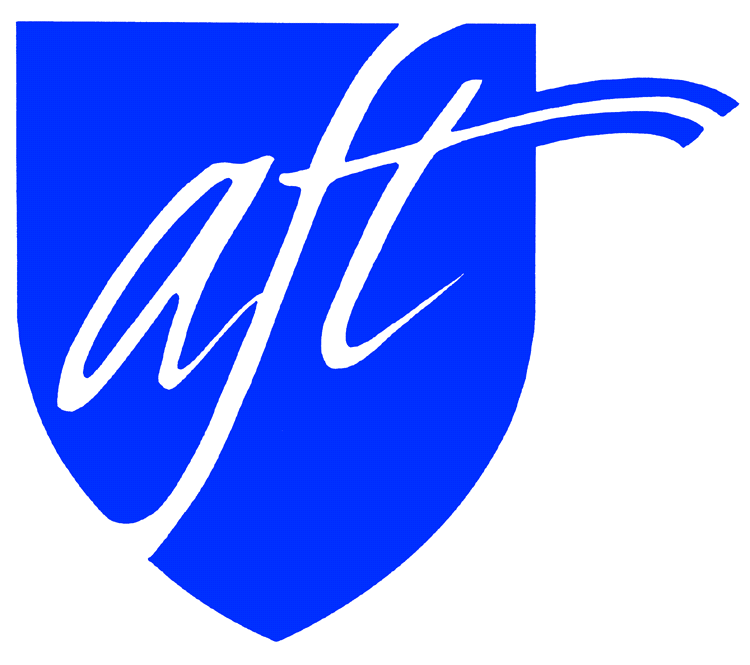 